APPLICATION 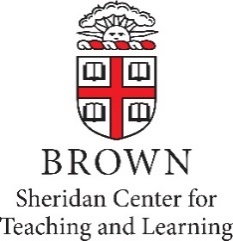 Writing Center AssociateBrown UniversityContact Information: Prior Experience: Please use the space below to briefly describe/list your prior experiences and pedagogical training relevant to Writing Center work. Statement of Interest: Please use the space below to describe (1) why you’re interested in working in Brown’s Writing Center and to articulate (2) your philosophy of writing (what is “writing” to you; what is “good writing”; why is writing important; how is writing taught and learned?) (250-500 words)Commitment to Diversity and Inclusion: Please discuss your conceptions of “diversity” and “inclusion” and reflect on how you can contribute to Brown’s commitment to fostering an inclusive campus through your work with writers in the Center. (250 words) Job Description: Graduate Associates work one-on-one with writers during 60-minute pre-scheduled appointments in the newly renovated Writing Center on the 5th floor of the SciLi, Sunday-Thursday, 3:00-9:00pm. Associates come from all disciplines. As an Associate, you can expect to work with writers across the curriculum as well as university. Writers who request consultations may be undergraduates, graduates, post-docs, or faculty members who arrive at the Writing Center seeking support for any aspect of the writing process you can possibly imagine. Successful Associates are flexible; writer-centered—committed to employing a liberatory, non-hierarchical pedagogy of writing; familiar with foundational writing theory and evidence-based practices for teaching and learning writing; and consider themselves part of a community of writers on campus who are drawn to work in service of nurturing a culture of writing at Brown University. Time Commitment: Training: Before beginning work, all new Associates must commit to attending a fall orientation and participating in observations and mentoring with experienced Associates (around 15 hours of paid training). Tutoring: At minimum, new Associates must commit to working one shift per week (all shifts are 3 hours). It is recommended that new Associates start at one shift per week an experienced Associates can work up to three shifts per week. Ongoing Professional Development: At minimum, all Associates must commit to attending monthly meetings (1 hour of paid professional development + lunch), a fall special topics development module (5 hours of paid professional development), and a spring retreat (5 hours of paid professional development). Compensation: Graduate Associates are paid $17.00/hour. Application Checklist: This Application CV Writing Sample (scholarly article or seminar paper) Please email all materials as PDFs to the Associate Director of the Writing Center and Writing Support Programs: Dr. Stacy Kastner stacy_kastner@brown.eduRoom 506 in the SciLiName: Student ID: Email Address: Department: Year of Study: Cell Phone: Writing Center and/or Writing Fellow experience: Prior teaching or TA experience related to writing: Relevant course work or certificate programs (pedagogy course, Sheridan or other CTL certificate, department practicum or workshop series, etc.): Other: 